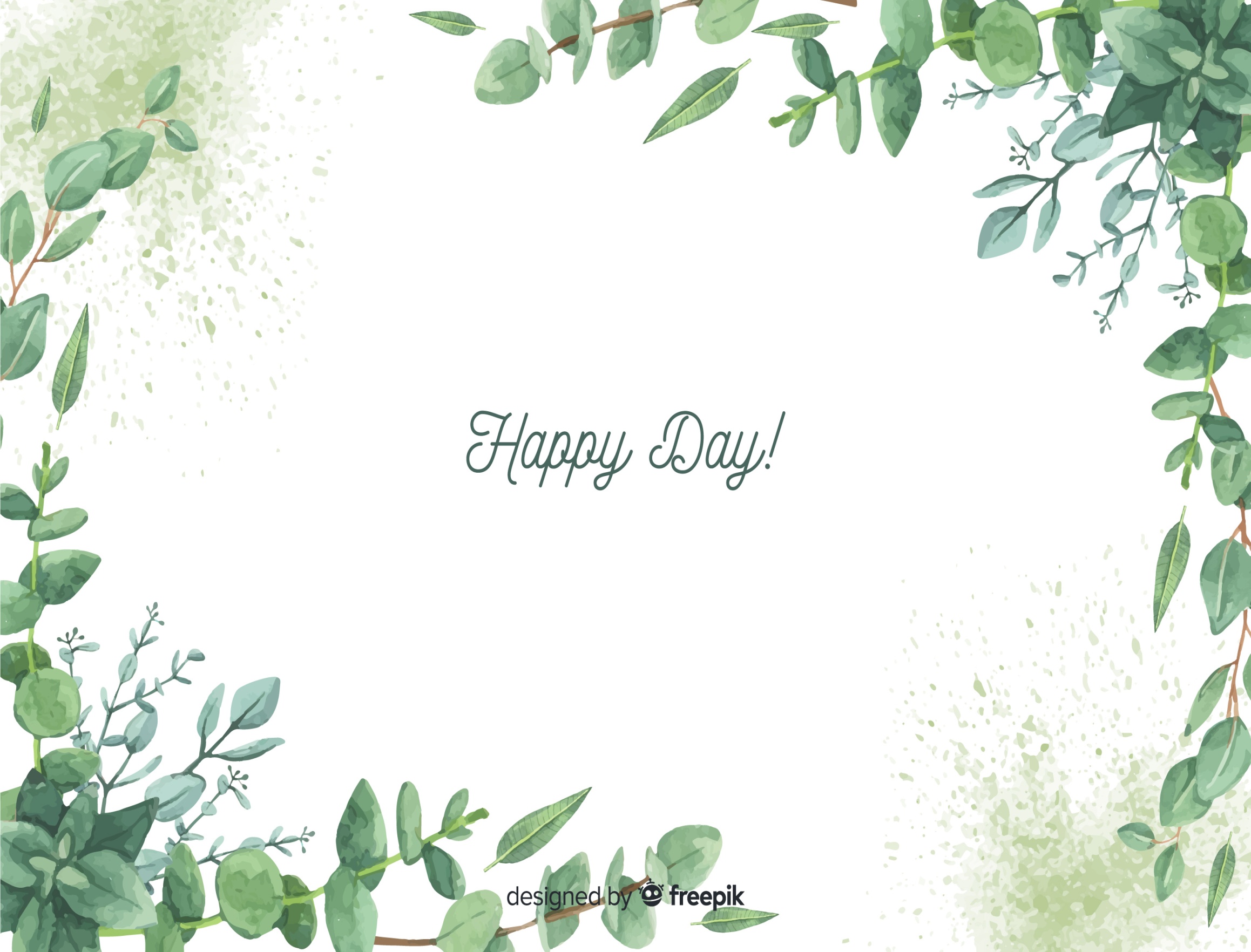 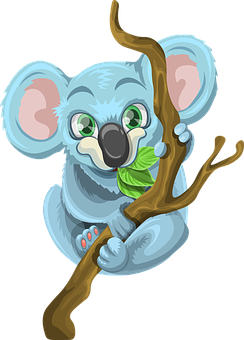 Crédits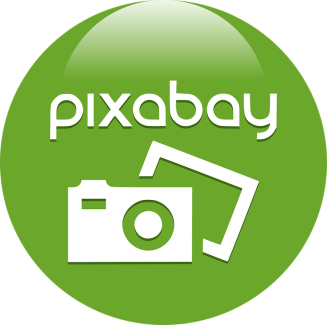 Création: Catherine Bibeau, enseignante à la CSDC. https://pixabay.com/fr/Police d'écriture: Footlight MT LightSuggestion de police d'écriture à télécharger: KG Red Hands (dafont.com)